DEMANDE DE REMBOURSEMENT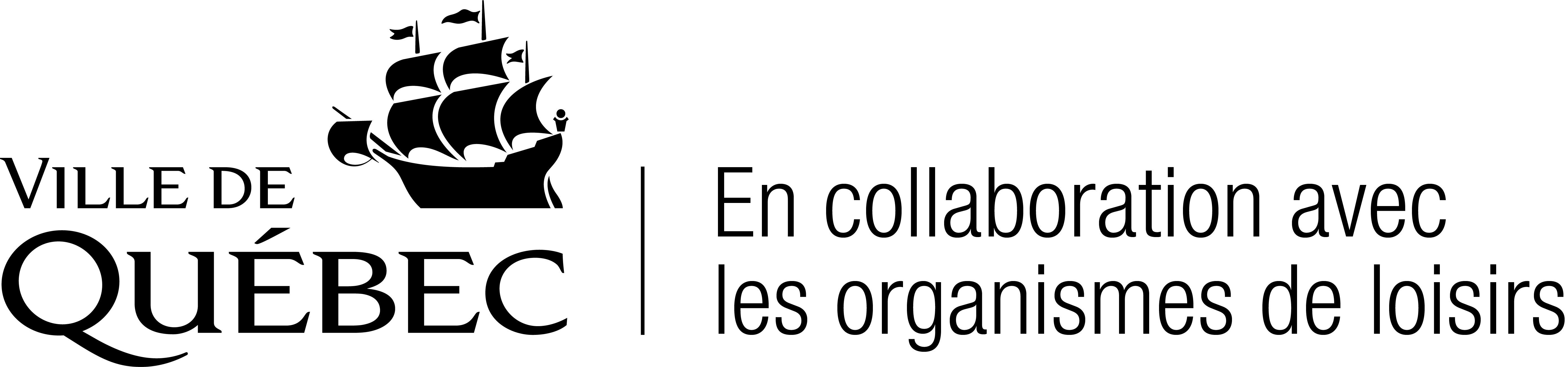 Activités de loisirSi l’activité est déjà commencée et que le client désire mettre fin à l’inscription, il doit payer au moins le coût des services déjà reçus en plus d’une pénalité prévue par la Loi. Cette pénalité doit correspondre au plus petit des montants suivants : 50 $ ou 10 % des services non encore reçus. Prévoir un délai de 3 à 4 semaines pour le remboursement. Joindre les pièces justificatives s’il y a lieu1. Renseignements sur l’identité du demandeurNom de famille du demandeur pour le remboursementPrénomPrénomPrénomSexe
 Féminin 	MasculinSexe
 Féminin 	MasculinAdresse du domicile (numéro, rue, appartement)Adresse du domicile (numéro, rue, appartement)VilleVilleProvinceProvinceCode postalTéléphone (domicile)Téléphone (domicile)Téléphone (travail)Téléphone (travail)poste2. Renseignements relatifs à la demandeActivitéActivitéNom de l’organisme, s’il y a lieuNom de l’organisme, s’il y a lieuNom du ou des participantsNom du ou des participantsNuméro du reçuMontant payé lors de l’inscription (joindre le reçu)      $ Arrondissement auquel la demande est adressée Beauport	 Charlesbourg	 La Cité-Limoilou	 La Haute-Saint-Charles	 Les Rivières	 Sainte-Foy–Sillery–Cap-RougeArrondissement auquel la demande est adressée Beauport	 Charlesbourg	 La Cité-Limoilou	 La Haute-Saint-Charles	 Les Rivières	 Sainte-Foy–Sillery–Cap-Rouge3. Raison de la demande de remboursement4. Autre Je certifie avoir lu et compris l’information demandée et avoir fourni les renseignements exigés de façon exacte et complète.Date (aaaa-mm-jj)
     5. Envoi de votre formulaireFaire parvenir ce formulaire dûment rempli par courriel à l’organisme qui dispense l’activité :Les Camps Odyssée inc. : josee.drapeau@ville.quebec.qc.caou Corporation des Loisirs de Neufchâtel, Secteur Ouest : clnso.info@videotron.ca6. Réservé à l’administrationReçu leParParParParParParParParParDemande 	 Refusée	 AcceptéeDemande 	 Refusée	 AcceptéeDemande 	 Refusée	 AcceptéeDemande 	 Refusée	 AcceptéeDemande 	 Refusée	 AcceptéeDemande 	 Refusée	 AcceptéeDemande 	 Refusée	 AcceptéeDemande 	 Refusée	 AcceptéeDemande 	 Refusée	 AcceptéeDemande 	 Refusée	 AcceptéeCode budgétaireDescriptionDescriptionDescriptionDescriptionDescriptionDescriptionDescriptionDescriptionDescriptionNuméro de l’inscription Taxable	 Non taxable Taxable	 Non taxable Taxable	 Non taxable Taxable	 Non taxable Taxable	 Non taxable Taxable	 Non taxable Taxable	 Non taxable Taxable	 Non taxable Taxable	 Non taxableCalcul du montant :	          $  - 50 $ ou 10 % =	           $Calcul du montant :	          $  - 50 $ ou 10 % =	           $Calcul du montant :	          $  - 50 $ ou 10 % =	           $Calcul du montant :	          $  - 50 $ ou 10 % =	           $Calcul du montant :	          $  - 50 $ ou 10 % =	           $Calcul du montant :	          $  - 50 $ ou 10 % =	           $Calcul du montant :	          $  - 50 $ ou 10 % =	           $Calcul du montant :	          $  - 50 $ ou 10 % =	           $Calcul du montant :	          $  - 50 $ ou 10 % =	           $Calcul du montant :	          $  - 50 $ ou 10 % =	           $CommentairesCommentairesCommentairesCommentairesCommentairesCommentairesCommentairesCommentairesCommentairesCommentairesAutorisé par :Autorisé par :Date (aaaa-mm-jj)Date (aaaa-mm-jj)Date (aaaa-mm-jj)Date (aaaa-mm-jj)Date (aaaa-mm-jj)Date (aaaa-mm-jj)Date (aaaa-mm-jj)Date (aaaa-mm-jj)Autorisé par :Autorisé par :Autorisé par :Autorisé par :